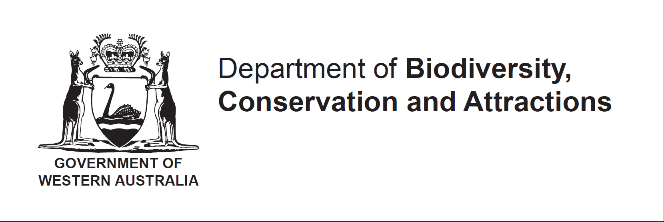 INJURED OR ABANDONED FAUNA NOTIFICATION(Pursuant to Regulation 124 of the Biodiversity Conservation Regulations 2018)This notification is for the possession of injured or abandoned fauna that is:Threatened fauna;Specially protected fauna; orFauna specified in Schedule 6 (Biodiversity Conservation Regulations 2018).This notification must be received within 24 hours after taking possession of the fauna.Notification must be forwarded in writing to: 	wildlife.protection@dbca.wa.gov.auPlease complete ALL sections.  Further information may be obtained from Wildlife Protection Branch via wildlife.protection@dbca.wa.gov.au, 9am – 5pm Monday to Sunday or via 9219 9840, 9am – 5pm Monday to Friday. Contact InformationContact InformationFirst NameSurnameResidential addressPhone Contact No.EmailSpecies InformationSpecies InformationSpecies SexAge (neonate, juvenile, sub-adult, adult)Date found/taken into care and by whoAddress/location where fauna was foundReason for fauna being taken into care(include details of injuries, diseases, mobility, abnormal behaviour etc.)Address of where the fauna is being keptStrategy for care and release